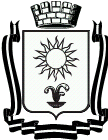                УПРАВЛЕНИЕПО ЭКОНОМИКЕ И ИНВЕСТИЦИЯМ               АДМИНИСТРАЦИИ   ГОРОДА-КУРОРТА КИСЛОВОДСКА     пр.Победы,25,город-курорт Кисловодск,357700 тел. /факс (887937) 2-52-20, Е-mail: economisty@bk.ru            ОГРН  1062628008948, ОКПО 79993694                 ИНН/КПП 2628047043/262801001                 Сайт: www.kislovodsk-kurort.org                   18.05.2020 г.  №  01-03/       На №  ________  от _________                Уведомление о проведениипубличных консультацийВ соответствии с Порядком проведения оценки регулирующего воздействия проектов нормативных правовых актов администрации города-курорта Кисловодска, утвержденным постановлением администрации города-курорта Кисловодска от 20.02.2019 г.  № 196 «О внесении изменений в Порядок проведения оценки регулирующего воздействия проектов нормативных правовых актов администрации города-курорта Кисловодска, затрагивающих вопросы осуществления предпринимательской и инвестиционной деятельности», извещаем о проведении публичных консультаций по проекту нормативного правового акта:постановление администрации города-курорта Кисловодска «Об утверждении Порядка предоставления субсидий субъектам малого и среднего предпринимательства из бюджета города-курорта  Кисловодска» (далее – проект Постановления).Разработчиком проекта Постановления является управление по экономике и инвестициям администрации города-курорта Кисловодска (Управление – далее).Управление с целью организации публичных консультаций разместило на официальном сайте администрации города-курорта Кисловодска в информационно-телекоммуникационной сети «Интернет» пакет документов в составе: проект постановления, пояснительная записку к проекту постановления, сводный отчет и форма для представления замечаний и предложений в разделе «Оценка регулирующего воздействия»: https://kislovodsk-kurort.org/home/ispolnitelnaia-vlast/upravlenie-po-ekonomike-i-investitsiiam1532965164/otsenka-reguliruiushchego-vozdeistviia1538997893.Предложения и замечания в рамках проведения публичных консультаций принимаются Управлением с 18.05.2020 г. по 28.05.2020 г. включительно в электронном виде на адрес электронной почты: economisty@kislovodsk-kurort.org и на бумажном носителе  по адресу: 357700, г. Кисловодск, пр. Победы, д. 25.Исп.: Корнильева Е.И.Тел./факс: (87937) 2-52-20